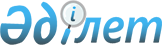 2019 жылға Қазығұрт ауданында салық салу объектісінің елдi мекенде орналасуын ескеретін аймаққа бөлу коэффициентiн бекіту туралы
					
			Мерзімі біткен
			
			
		
					Түркістан облысы Қазығұрт ауданы әкiмдiгiнiң 2019 жылғы 16 шілдедегі № 191 қаулысы. Түркістан облысының Әдiлет департаментiнде 2019 жылғы 19 шілдеде № 5148 болып тiркелдi. Мерзімі өткендіктен қолданыс тоқтатылды
      "Салық және бюджетке төленетін басқада міндетті төлемдер туралы" 2017 жылғы 25 желтоқсандағы Қазақстан Республикасы Кодексінің 529 бабының 6 тармағының бірінші абзацына және Қазақстан Республикасы Инвестициялар және даму министрінің 2018 жылғы 12 қарашадағы № 475 бұйрығымен бекітілген Аймаққа бөлу коэффициентін есептеу әдістемесіне сәйкес (Нормативтік құқықтық актілерді мемлекеттік тіркеу тізілімінде № 17847 тіркелген) Қазығұрт ауданының әкімдігі ҚАУЛЫ ЕТЕДІ:
      1. 2019 жылға Қазығұрт ауданында салық салу объектісінің елдi мекенде орналасуын ескеретін аймаққа бөлу коэффициенті осы қаулының қосымшасына сәйкес бекітілсін.
      2. Қазығұрт ауданы әкімдігінің 2018 жылғы 23 қарашадағы №159 "2019 жылға Қазығұрт ауданында салық салу объектісінің елдi мекенде орналасуын есепке алынатын аймаққа бөлу коэффициентiн бекіту туралы" (Нормативтік құқықтық актілерді мемлекеттік тіркеу тізілімінде № 4813 тіркелген, 2018 жылғы 11 желтоқсанда Қазақстан Республикасының нормативтік құқықтық актілерінің эталондық бақылау банкінде электрондық түрде жарияланған) қаулысының күші жойылды деп танылсын.
      3. Қазығұрт ауданы әкімінің аппараты заңнамада белгіленген тәртіппен:
      1) осы қаулының аумақтық әділет органында мемлекеттік тіркелуін;
      2) осы қаулы мемлекеттік тіркелген күннен бастап күнтізбелік он күн ішінде оның көшірмесін қағаз және электронды түрде қазақ және орыс тілдерінде Қазақстан Республикасы нормативтік құқықтық актілерінің эталондық бақылау банкіне енгізу үшін "Республикалық құқықтық ақпарат орталығы" шаруашылық жүргізу құқығындағы республикалық мемлекеттік кәсіпорнына жіберілуін;
      3) осы қаулының Қазығұрт ауданы әкімдігінің интернет-ресурсында орналастырылуын қамтамасыз етсін.
      4. Осы қаулының орындалуын бақылау аудан әкімінің орынбасары Т.Ә.Қалымбетовке жүктелсін.
      5. Осы қаулы ресми жариялануға жатады және 2019 жылдың 1 қаңтарынан бастап қолданысқа енгізіледі.
      "КЕЛІСІЛДІ"
      "Қазығұрт ауданы бойынша
      мемлекеттік кірістер басқармасы"
      мемлекеттік мекемесінің басшысы
       ______________ Г.О. Ахаева
      "16" шілде 2019 жыл 2019 жылға Қазығұрт ауданында салық салу объектісінің елдi мекенде орналасуын есепке алынатын аймаққа бөлу коэффициенті
					© 2012. Қазақстан Республикасы Әділет министрлігінің «Қазақстан Республикасының Заңнама және құқықтық ақпарат институты» ШЖҚ РМК
				
      Аудан әкімі

Т.Т. Телғараев
Қазығұрт ауданы әкімдігінің
2019 жылғы
16 шілдедегі № 191
қаулысына қосымша
№
Ауыл округінің атауы
Елді мекеннің атауы
Аймаққа бөлу коэффиценті
1
Қазығұрт 
Қазығұрт
1,75
2
Қазығұрт 
Молбұлақ
1,60
3
Қазығұрт 
Кезеңбұлақ
1,65
4
Қазығұрт 
Ащыбұлақ
1,75
5
Шарбұлақ
Шарбұлақ
1,75
6
Шарбұлақ
Ақбастау
1,70
7
Тұрбат
Тұрбат
1,75
8
Тұрбат
Қызылдихан
1,75
9
Тұрбат
Еңбек
1,75
10
Тұрбат
Өндіріс
1,75
11
Сабыр Рақымов
Майбұлақ
1,75
12
Сабыр Рақымов
Көкібел
1,65
13
Сабыр Рақымов
Қызылата
1,65
14
Жігерген
Тесіктөбе
1,80
15
Жігерген
Қызылбұлақ
1,65
16
Жігерген
Айнатас
1,70
17
Жігерген
Өгем
0,25
18
Жігерген
Жігерген
1,70
19
Жігерген
Шақпақ
1,70
20
Алтынтөбе
Қаржан
1,65
21
Алтынтөбе
Алтынтөбе
1,75
22
Алтынтөбе
Қосағаш
1,65
23
Алтынтөбе
Аққұм
1,60
24
Алтынтөбе
Қарабау
1,50
25
Алтынтөбе
Лесхоз
1,20
26
Жаңабазар
Қарабастау
1,70
27
Жаңабазар
Жаңабазар
1,75
28
Жаңабазар
Жылыбұлақ
1,85
29
Жаңабазар
Үлгілі
1,75
30
Жаңабазар
Қожамберді (Каз ССР 20 жыл)
1,65
31
Жаңабазар
Жаңаталап
1,80
32
Жаңабазар
Жеңіс
1,60
33
Жаңабазар
Тілектес
1,75
34
Жаңабазар
Бейнеткеш (Жаңожол)
1,60
35
Қарабау
Қарабау
1,85
36
Қарабау
Жұмысшы
1,80
37
Қарабау
Үшбұлақ
1,85
38
Қарабау
Сынтас (Жаңатұрмыс) 
1,75
39
Шарапхана
Шарапхана
1,75
40
Шарапхана
Жіңішке
1,65
41
Шарапхана
Бақабұлақ
1,55
42
Шарапхана
Майлыошақ
1,70
43
Шарапхана
Махамбет Өтемісұлы
1,85
44
Шарапхана
Талдыбұлақ
1,60
45
Қарақозы Әбдәлиев
Атбұлақ
1,75
46
Қарақозы Әбдәлиев
Рабат
1,85
47
Қарақозы Әбдәлиев
Амангелді
1,65
48
Қарақозы Әбдәлиев
Еңбекші
1,65
49
Қарақозы Әбдәлиев
Жаңаталап
1,50
50
Қарақозы Әбдәлиев
Қыдыр Мамбет (Казыгурт ) 
1,85
51
Қарақозы Әбдәлиев
Қызылдала
1,65
52
Қақпақ
Қақпақ
1,65
53
Қақпақ
Сырлысай
1,50
54
Қақпақ
Заңғар
1,60
55
Қызылқия
Қызылқия
1,75
56
Қызылқия
Айнатас
1,85
57
Қызылқия
Ынталы
1,85
58
Қызылқия
Қызылсеңгір
1,70
59
Қызылқия
Тұғыртас
1,60
60
Шанақ
Шанақ
1,65
61
Шанақ
Ақжар (Абай) 
1,75
62
Шанақ
Ескі Шанақ
1,40
63
Шанақ
станция Шанақ
1,40
64
Шанақ
Ызабұлақ
1,40